ACCOUNT OF ASSETS FOR THE PURPOSE OF APPROVING THE RIGHT OF OCCUPANCY All those moving to a right-of-occupancy apartment between the ages of 18 and 54 must provide an account of their wealth, with the exception of those changing their right of occupancy, whose wealth is not investigated. Wealth refers to e.g. owner apartments, property, funds and securities and savings in a bank account. When determining assets, the liabilities to assets, such as the remaining mortgage and consumer credit, are taken into account. Net assets, i.e. assets - liabilities = assets to be taken into account, are taken into account as assets. Asset information can be found in the pre-filled tax return sent by the tax authority. Up-to-date accounts showing the fair value of the assets must always be provided for both assets and their liabilities. Any assets donated or sold during 12 months preceding the application are also taken into account.Fill in the form carefully for the approval of the right of occupancy. By signing the form, you confirm that the information you have provided is correct. The right-of-occupancy agreement can only be concluded after all necessary appendices have been submitted. Those changing their right of occupancy and those aged 55 or over do not need to fill in the wealth section of the form or submit any account of assets.Owner apartment- a copy of the deed of sale if the apartment/property has been bought or sold in the last 12 months; or- the real estate agent's assessment, sales assignment agreement or purchase offer if the apartment or real estate has not yet been sold: in addition, the property manager's certificate if the basic information on the site (location, type of apartment and surface area) is not included in the documentOther property- a copy of the deed of sale if the property/summer cottage has been bought or sold in the last 12 months; or- property taxation decision (four pages) and the applicant's own account of the value of the propertyOther assets: shares, funds, balances of bank accounts and other assets- a printout from an online bank or a bank statement showing the balances of bank accounts / the value of the investments; the printout must also indicate the sale price of the shares or funds and the name of the owner- a separate account of the joint holdings (e.g. share in an estate) and the shares in a joint venture must be provided, indicating the names of the owners and the sizes of the shares- an account of other assets, unless their value is lowReport on debts- a printout of the online banking or other information on debts and consumer credits from the creditor; the printout must indicate the name of the debtor; or- receipt or the bank’s statement of debts paid out in connection with the sale of an owned apartment- a receipt for the estate agency’s commissionOther reports- if necessary, a certificate of a pending divorce- prenuptial agreement or agreement on the division of assets- an account of the distribution of assets and liabilities in the case of a common-law  divorce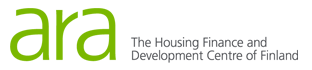 ACCOUNT OF ASSETS FOR THE PURPOSE OF APPROVING THE RIGHT OF OCCUPANCY ACCOUNT OF ASSETS FOR THE PURPOSE OF APPROVING THE RIGHT OF OCCUPANCY ACCOUNT OF ASSETS FOR THE PURPOSE OF APPROVING THE RIGHT OF OCCUPANCY ACCOUNT OF ASSETS FOR THE PURPOSE OF APPROVING THE RIGHT OF OCCUPANCY ACCOUNT OF ASSETS FOR THE PURPOSE OF APPROVING THE RIGHT OF OCCUPANCY ACCOUNT OF ASSETS FOR THE PURPOSE OF APPROVING THE RIGHT OF OCCUPANCY ACCOUNT OF ASSETS FOR THE PURPOSE OF APPROVING THE RIGHT OF OCCUPANCY ACCOUNT OF ASSETS FOR THE PURPOSE OF APPROVING THE RIGHT OF OCCUPANCY INFORMATION ON THE RIGHT-OF-OCCUPANCY CORPORATION AND THE SITEINFORMATION ON THE RIGHT-OF-OCCUPANCY CORPORATION AND THE SITEINFORMATION ON THE RIGHT-OF-OCCUPANCY CORPORATION AND THE SITEINFORMATION ON THE RIGHT-OF-OCCUPANCY CORPORATION AND THE SITEINFORMATION ON THE RIGHT-OF-OCCUPANCY CORPORATION AND THE SITEINFORMATION ON THE RIGHT-OF-OCCUPANCY CORPORATION AND THE SITEINFORMATION ON THE RIGHT-OF-OCCUPANCY CORPORATION AND THE SITEINFORMATION ON THE RIGHT-OF-OCCUPANCY CORPORATION AND THE SITEINFORMATION ON THE RIGHT-OF-OCCUPANCY CORPORATION AND THE SITEINFORMATION ON THE RIGHT-OF-OCCUPANCY CORPORATION AND THE SITEName of the right-of-occupancy corporationName of the right-of-occupancy corporationName of the right-of-occupancy corporationName of the right-of-occupancy corporationName of the right-of-occupancy corporationName of the right-of-occupancy corporationName of the right-of-occupancy corporationName of the right-of-occupancy corporationName of the right-of-occupancy corporationName of the right-of-occupancy corporationName and address of the siteName and address of the siteName and address of the siteName and address of the siteName and address of the siteName and address of the siteName and address of the siteName and address of the siteName and address of the siteName and address of the siteNumber of rooms in the apartment to be applied forNumber of rooms in the apartment to be applied forNumber of rooms in the apartment to be applied forNumber of rooms in the apartment to be applied forNumber of rooms in the apartment to be applied forArea of the apartment applied for Area of the apartment applied for Area of the apartment applied for Area of the apartment applied for Area of the apartment applied for NUMBER OF CHILDREN NUMBER OF CHILDREN NUMBER OF CHILDREN NUMBER OF CHILDREN NUMBER OF CHILDREN NUMBER OF CHILDREN NUMBER OF CHILDREN NUMBER OF CHILDREN NUMBER OF CHILDREN NUMBER OF CHILDREN Number of children under 18 years of age who will live in the apartmentNumber of children under 18 years of age who will live in the apartmentNumber of children under 18 years of age who will live in the apartmentNumber of children under 18 years of age who will live in the apartmentNumber of children under 18 years of age who will live in the apartmentNumber of children under 18 years of age who will live in the apartmentNumber of children under 18 years of age who will live in the apartmentNumber of children under 18 years of age who will live in the apartmentOther 18–54-YEAR-OLD PERSONS WHO WILL LIVE IN THE APARTMENT Other 18–54-YEAR-OLD PERSONS WHO WILL LIVE IN THE APARTMENT Other 18–54-YEAR-OLD PERSONS WHO WILL LIVE IN THE APARTMENT Other 18–54-YEAR-OLD PERSONS WHO WILL LIVE IN THE APARTMENT Other 18–54-YEAR-OLD PERSONS WHO WILL LIVE IN THE APARTMENT Other 18–54-YEAR-OLD PERSONS WHO WILL LIVE IN THE APARTMENT Other 18–54-YEAR-OLD PERSONS WHO WILL LIVE IN THE APARTMENT Other 18–54-YEAR-OLD PERSONS WHO WILL LIVE IN THE APARTMENT Other 18–54-YEAR-OLD PERSONS WHO WILL LIVE IN THE APARTMENT Other 18–54-YEAR-OLD PERSONS WHO WILL LIVE IN THE APARTMENT Personal identity codePersonal identity codeLast nameLast nameLast nameLast nameLast nameFirst and middle name(s)First and middle name(s)First and middle name(s)Current form of housing of the APPLICANTCurrent form of housing of the APPLICANTCurrent form of housing of the APPLICANTCurrent form of housing of the APPLICANTCurrent form of housing of the APPLICANTCurrent form of housing of the APPLICANTCurrent form of housing of the APPLICANTCurrent form of housing of the APPLICANTCurrent form of housing of the APPLICANTCurrent form of housing of the APPLICANT owner apartment right-of-occupancy housing right-of-occupancy housing right-of-occupancy housing right-of-occupancy housing right-of-occupancy housing non-subsidised rental housing non-subsidised rental housing non-subsidised rental housing non-subsidised rental housing state-subsidised rental housing state-subsidised rental housing state-subsidised rental housing other       other       other       other       other       other      THE ACCOUNT OF ASSETS DOES NOT NEED TO BE FILLED IN IF:THE ACCOUNT OF ASSETS DOES NOT NEED TO BE FILLED IN IF:THE ACCOUNT OF ASSETS DOES NOT NEED TO BE FILLED IN IF:THE ACCOUNT OF ASSETS DOES NOT NEED TO BE FILLED IN IF:THE ACCOUNT OF ASSETS DOES NOT NEED TO BE FILLED IN IF:THE ACCOUNT OF ASSETS DOES NOT NEED TO BE FILLED IN IF:THE ACCOUNT OF ASSETS DOES NOT NEED TO BE FILLED IN IF:THE ACCOUNT OF ASSETS DOES NOT NEED TO BE FILLED IN IF:THE ACCOUNT OF ASSETS DOES NOT NEED TO BE FILLED IN IF:THE ACCOUNT OF ASSETS DOES NOT NEED TO BE FILLED IN IF:THE ACCOUNT OF ASSETS DOES NOT NEED TO BE FILLED IN IF:THE ACCOUNT OF ASSETS DOES NOT NEED TO BE FILLED IN IF:THE ACCOUNT OF ASSETS DOES NOT NEED TO BE FILLED IN IF:THE ACCOUNT OF ASSETS DOES NOT NEED TO BE FILLED IN IF:THE ACCOUNT OF ASSETS DOES NOT NEED TO BE FILLED IN IF:THE ACCOUNT OF ASSETS DOES NOT NEED TO BE FILLED IN IF:THE ACCOUNT OF ASSETS DOES NOT NEED TO BE FILLED IN IF:THE ACCOUNT OF ASSETS DOES NOT NEED TO BE FILLED IN IF:THE ACCOUNT OF ASSETS DOES NOT NEED TO BE FILLED IN IF:THE ACCOUNT OF ASSETS DOES NOT NEED TO BE FILLED IN IF:THE ACCOUNT OF ASSETS DOES NOT NEED TO BE FILLED IN IF:THE ACCOUNT OF ASSETS DOES NOT NEED TO BE FILLED IN IF:THE ACCOUNT OF ASSETS DOES NOT NEED TO BE FILLED IN IF:applicant(s) or other person moving in is aged 55 or overapplicant(s) or other person moving in is aged 55 or overapplicant(s) or other person moving in is aged 55 or overapplicant(s) or other person moving in is aged 55 or overapplicant(s) or other person moving in is aged 55 or overapplicant(s) or other person moving in is aged 55 or overapplicant(s) or other person moving in is aged 55 or overapplicant(s) or other person moving in is aged 55 or overapplicant(s) or other person moving in is aged 55 or overapplicant(s) or other person moving in is aged 55 or overapplicant(s) or other person moving in is aged 55 or overapplicant(s) or other person moving in is aged 55 or overapplicant(s) is/are changing their right of occupancyapplicant(s) is/are changing their right of occupancyapplicant(s) is/are changing their right of occupancyapplicant(s) is/are changing their right of occupancyapplicant(s) is/are changing their right of occupancyapplicant(s) is/are changing their right of occupancyapplicant(s) is/are changing their right of occupancyapplicant(s) is/are changing their right of occupancyOWNER APARTMENTOWNER APARTMENTOWNER APARTMENTOWNER APARTMENTOWNER APARTMENTOWNER APARTMENTOWNER APARTMENTOWNER APARTMENTOWNER APARTMENTOWNER APARTMENTOWNER APARTMENTOWNER APARTMENTOWNER APARTMENTOWNER APARTMENTOWNER APARTMENTOWNER APARTMENTOWNER APARTMENTOWNER APARTMENTOWNER APARTMENTOWNER APARTMENTOWNER APARTMENTOWNER APARTMENTOWNER APARTMENTOWNER APARTMENTOWNER APARTMENTI haveI haveI have condominium condominium condominium condominium condominium condominium detached house detached house detached house detached house detached house detached house detached house detached houseNumber of rooms Number of rooms Number of rooms AreaAreaAreaNo owner apartment No owner apartment No owner apartment No owner apartment No owner apartment No owner apartment No owner apartment No owner apartment No owner apartment No owner apartment No owner apartment No owner apartment No owner apartment No owner apartment No owner apartment No owner apartment No owner apartment No owner apartment No owner apartment No owner apartment No owner apartment No owner apartment No owner apartment Owner apartment sold Owner apartment sold Owner apartment sold Owner apartment sold Owner apartment sold Owner apartment sold Owner apartment sold Owner apartment sold date of sale      date of sale      date of sale      date of sale      date of sale      date of sale      date of sale      date of sale      date of sale      date of sale      sale price      sale price      sale price      sale price      €OTHER PROPERTYOTHER PROPERTYOTHER PROPERTYOTHER PROPERTYOTHER PROPERTYOTHER PROPERTYOTHER PROPERTYOTHER PROPERTYOTHER PROPERTYOTHER PROPERTYOTHER PROPERTYOTHER PROPERTYOTHER PROPERTYOTHER PROPERTYOTHER PROPERTYOTHER PROPERTYOTHER PROPERTYOTHER PROPERTYOTHER PROPERTYOTHER PROPERTYOTHER PROPERTYOTHER PROPERTYOTHER PROPERTYI haveI have property property property summer cottage summer cottage summer cottage summer cottage summer cottage summer cottage summer cottage summer cottage summer cottageEstimate of the current price      Estimate of the current price      Estimate of the current price      Estimate of the current price      Estimate of the current price      Estimate of the current price      Estimate of the current price      Estimate of the current price      €Other property sold Other property sold Other property sold Other property sold Other property sold Other property sold Other property sold Other property sold date of sale      date of sale      date of sale      date of sale      date of sale      date of sale      date of sale      date of sale      date of sale      date of sale      sale price      sale price      sale price      sale price      €OTHER assetsOTHER assetsOTHER assetsOTHER assetsOTHER assetsOTHER assetsOTHER assetsOTHER assetsOTHER assetsOTHER assetsOTHER assetsOTHER assetsOTHER assetsOTHER assetsOTHER assetsOTHER assetsOTHER assetsOTHER assetsOTHER assetsOTHER assetsOTHER assetsOTHER assetsOTHER assetsShares       Shares       Shares       Shares       €€€€€€€€€€€€€€€€€€€Funds        Funds        Funds        Funds        €€€€€€€€€€€€€€€€€€€Total balances for all bank accounts       Total balances for all bank accounts       Total balances for all bank accounts       Total balances for all bank accounts       Total balances for all bank accounts       Total balances for all bank accounts       Total balances for all bank accounts       Total balances for all bank accounts       Total balances for all bank accounts       Total balances for all bank accounts       Total balances for all bank accounts       Total balances for all bank accounts       Total balances for all bank accounts       Total balances for all bank accounts       Total balances for all bank accounts       Total balances for all bank accounts       €€€Other assets      Other assets      Other assets      Other assets      Other assets      €, €, please specify       please specify       please specify       please specify       please specify       please specify       please specify       please specify       please specify       please specify       please specify       please specify       please specify       please specify       please specify       please specify       report on debtsreport on debtsreport on debtsreport on debtsreport on debtsreport on debtsreport on debtsreport on debtsreport on debtsreport on debtsreport on debtsreport on debtsreport on debtsreport on debtsreport on debtsreport on debtsreport on debtsreport on debtsreport on debtsreport on debtsreport on debtsreport on debtsreport on debtsLoan for owner apartmentLoan for owner apartmentLoan for owner apartmentLoan for owner apartmentLoan for owner apartmentLoan for owner apartment€€Other loans and consumer creditsOther loans and consumer creditsOther loans and consumer creditsOther loans and consumer creditsOther loans and consumer creditsOther loans and consumer creditsOther loans and consumer creditsOther loans and consumer creditsOther loans and consumer credits€A copy of the most recent pre-completed tax return must be attached to the application. You can find it by logging in to MyTax -> Communications -> Decisions and letters -> Pre-filled tax return (pdf) I/we declare that I/we have no wealth other than what I/we have indicated. Signatures of applicants entering the right of occupancy agreement.A copy of the most recent pre-completed tax return must be attached to the application. You can find it by logging in to MyTax -> Communications -> Decisions and letters -> Pre-filled tax return (pdf) I/we declare that I/we have no wealth other than what I/we have indicated. Signatures of applicants entering the right of occupancy agreement.A copy of the most recent pre-completed tax return must be attached to the application. You can find it by logging in to MyTax -> Communications -> Decisions and letters -> Pre-filled tax return (pdf) I/we declare that I/we have no wealth other than what I/we have indicated. Signatures of applicants entering the right of occupancy agreement.A copy of the most recent pre-completed tax return must be attached to the application. You can find it by logging in to MyTax -> Communications -> Decisions and letters -> Pre-filled tax return (pdf) I/we declare that I/we have no wealth other than what I/we have indicated. Signatures of applicants entering the right of occupancy agreement.A copy of the most recent pre-completed tax return must be attached to the application. You can find it by logging in to MyTax -> Communications -> Decisions and letters -> Pre-filled tax return (pdf) I/we declare that I/we have no wealth other than what I/we have indicated. Signatures of applicants entering the right of occupancy agreement.A copy of the most recent pre-completed tax return must be attached to the application. You can find it by logging in to MyTax -> Communications -> Decisions and letters -> Pre-filled tax return (pdf) I/we declare that I/we have no wealth other than what I/we have indicated. Signatures of applicants entering the right of occupancy agreement.A copy of the most recent pre-completed tax return must be attached to the application. You can find it by logging in to MyTax -> Communications -> Decisions and letters -> Pre-filled tax return (pdf) I/we declare that I/we have no wealth other than what I/we have indicated. Signatures of applicants entering the right of occupancy agreement.A copy of the most recent pre-completed tax return must be attached to the application. You can find it by logging in to MyTax -> Communications -> Decisions and letters -> Pre-filled tax return (pdf) I/we declare that I/we have no wealth other than what I/we have indicated. Signatures of applicants entering the right of occupancy agreement.A copy of the most recent pre-completed tax return must be attached to the application. You can find it by logging in to MyTax -> Communications -> Decisions and letters -> Pre-filled tax return (pdf) I/we declare that I/we have no wealth other than what I/we have indicated. Signatures of applicants entering the right of occupancy agreement.A copy of the most recent pre-completed tax return must be attached to the application. You can find it by logging in to MyTax -> Communications -> Decisions and letters -> Pre-filled tax return (pdf) I/we declare that I/we have no wealth other than what I/we have indicated. Signatures of applicants entering the right of occupancy agreement.A copy of the most recent pre-completed tax return must be attached to the application. You can find it by logging in to MyTax -> Communications -> Decisions and letters -> Pre-filled tax return (pdf) I/we declare that I/we have no wealth other than what I/we have indicated. Signatures of applicants entering the right of occupancy agreement.A copy of the most recent pre-completed tax return must be attached to the application. You can find it by logging in to MyTax -> Communications -> Decisions and letters -> Pre-filled tax return (pdf) I/we declare that I/we have no wealth other than what I/we have indicated. Signatures of applicants entering the right of occupancy agreement.A copy of the most recent pre-completed tax return must be attached to the application. You can find it by logging in to MyTax -> Communications -> Decisions and letters -> Pre-filled tax return (pdf) I/we declare that I/we have no wealth other than what I/we have indicated. Signatures of applicants entering the right of occupancy agreement.A copy of the most recent pre-completed tax return must be attached to the application. You can find it by logging in to MyTax -> Communications -> Decisions and letters -> Pre-filled tax return (pdf) I/we declare that I/we have no wealth other than what I/we have indicated. Signatures of applicants entering the right of occupancy agreement.A copy of the most recent pre-completed tax return must be attached to the application. You can find it by logging in to MyTax -> Communications -> Decisions and letters -> Pre-filled tax return (pdf) I/we declare that I/we have no wealth other than what I/we have indicated. Signatures of applicants entering the right of occupancy agreement.A copy of the most recent pre-completed tax return must be attached to the application. You can find it by logging in to MyTax -> Communications -> Decisions and letters -> Pre-filled tax return (pdf) I/we declare that I/we have no wealth other than what I/we have indicated. Signatures of applicants entering the right of occupancy agreement.A copy of the most recent pre-completed tax return must be attached to the application. You can find it by logging in to MyTax -> Communications -> Decisions and letters -> Pre-filled tax return (pdf) I/we declare that I/we have no wealth other than what I/we have indicated. Signatures of applicants entering the right of occupancy agreement.A copy of the most recent pre-completed tax return must be attached to the application. You can find it by logging in to MyTax -> Communications -> Decisions and letters -> Pre-filled tax return (pdf) I/we declare that I/we have no wealth other than what I/we have indicated. Signatures of applicants entering the right of occupancy agreement.A copy of the most recent pre-completed tax return must be attached to the application. You can find it by logging in to MyTax -> Communications -> Decisions and letters -> Pre-filled tax return (pdf) I/we declare that I/we have no wealth other than what I/we have indicated. Signatures of applicants entering the right of occupancy agreement.A copy of the most recent pre-completed tax return must be attached to the application. You can find it by logging in to MyTax -> Communications -> Decisions and letters -> Pre-filled tax return (pdf) I/we declare that I/we have no wealth other than what I/we have indicated. Signatures of applicants entering the right of occupancy agreement.A copy of the most recent pre-completed tax return must be attached to the application. You can find it by logging in to MyTax -> Communications -> Decisions and letters -> Pre-filled tax return (pdf) I/we declare that I/we have no wealth other than what I/we have indicated. Signatures of applicants entering the right of occupancy agreement.A copy of the most recent pre-completed tax return must be attached to the application. You can find it by logging in to MyTax -> Communications -> Decisions and letters -> Pre-filled tax return (pdf) I/we declare that I/we have no wealth other than what I/we have indicated. Signatures of applicants entering the right of occupancy agreement.A copy of the most recent pre-completed tax return must be attached to the application. You can find it by logging in to MyTax -> Communications -> Decisions and letters -> Pre-filled tax return (pdf) I/we declare that I/we have no wealth other than what I/we have indicated. Signatures of applicants entering the right of occupancy agreement.A copy of the most recent pre-completed tax return must be attached to the application. You can find it by logging in to MyTax -> Communications -> Decisions and letters -> Pre-filled tax return (pdf) I/we declare that I/we have no wealth other than what I/we have indicated. Signatures of applicants entering the right of occupancy agreement.A copy of the most recent pre-completed tax return must be attached to the application. You can find it by logging in to MyTax -> Communications -> Decisions and letters -> Pre-filled tax return (pdf) I/we declare that I/we have no wealth other than what I/we have indicated. Signatures of applicants entering the right of occupancy agreement.Location and dateLocation and dateLocation and dateLocation and dateLocation and dateLocation and dateLocation and dateLocation and dateLocation and dateLocation and dateLocation and dateLocation and dateLocation and dateLocation and dateLocation and dateLocation and dateLocation and dateLocation and dateLocation and dateLocation and dateLocation and dateLocation and dateLocation and dateLocation and dateApplicant's signatureApplicant's signatureApplicant's signatureApplicant's signatureApplicant's signatureApplicant's signatureApplicant's signatureApplicant's signatureApplicant's signatureApplicant's signatureApplicant's signatureApplicant's signatureSignature of the co-applicant of the agreementSignature of the co-applicant of the agreementSignature of the co-applicant of the agreementSignature of the co-applicant of the agreementSignature of the co-applicant of the agreementSignature of the co-applicant of the agreementSignature of the co-applicant of the agreementSignature of the co-applicant of the agreementSignature of the co-applicant of the agreementSignature of the co-applicant of the agreementSignature of the co-applicant of the agreementSignature of the co-applicant of the agreementName in block lettersName in block lettersName in block lettersName in block lettersName in block lettersName in block lettersName in block lettersName in block lettersName in block lettersName in block lettersName in block lettersName in block lettersName in block lettersName in block lettersName in block lettersName in block lettersName in block lettersName in block lettersName in block lettersName in block lettersName in block lettersName in block lettersName in block lettersName in block letters